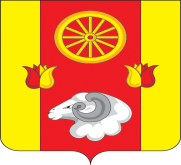 РОССИЙСКАЯ ФЕДЕРАЦИЯ              Администрация  Киевского сельского поселения                   Администрация Ремонтненского района       Ремонтненского района	          Ростовской области             346492, с. Киевка           ул. Ленинская №97               Тел. 33-1-66        № 93.24/461 от 29.07.2020 г.Отчет о проделанной работе Киевского сельского поселения по гармонизации межэтнических отношений за июль 2020 года.1. Проведение заседаний консультативных советов и малых советов 2. Информация о ходе выполнения муниципальных программ борьбы с   экстремизмом и планов по гармонизации межэтнических отношений 3. Проведённые сходы граждан4. В случаях возникновения конфликтных ситуаций: (обобщенная информация.)5. Информация о деятельности добровольных народных дружин6. Факты уничтожения посевов при несанкционированном выпасе скотаГлава Администрации  Киевского сельского поселения                                                      Г.Г. ГоловченкоКонсультативные советыДатаКоличество участниковПовестка дняПринятые решенияПринятые решенияНаименование мероприятияДата проведения№ пунктов программ (планов)Объём выполнения1. Районные соревнования по лёгкой атлетике. с. Подгорное2.Районные соревнования  по мини-футболу,  с. Подгорное, 3. Соревнования по спортивной рыбалке  п. Краснопартизанский,4. Районные соревнования по перетягиванию каната с. Ремонтное,5. Районные соревнования по Дартсу, с Ремонтное, 6. онлайн акция- «Моя семья через года»7.участие в музыкальном челлендже: «Семья-любви великой царство»11.07.2020 г.   11.07.2020 г26.07.2020г.30.07.2020г.30.07.2020г.08.07.2020п.9 подпрограммы «Содействие развитию институтов и инициатив гражданского общества Киевского сельского поселения на 2014-2020 годы».3чел6 чел                   4 чел                   5 чел.                   4 чел.                  7 чел.Дата и место проведенияКоличество участниковКто проводилПоднимаемые вопросыПринятые решенияДата и местоПричины конфликтаУстановочные данные участниковПринятые меры по локализации конфликтаПринятые процессуальные решенияНаименование мероприятияЧисленность дружинниковФИО руководителя дружиныЭтнический состав дружиныОхрана общественного порядка7 человекСавченко Александр ВикторовичРусские – 5 чел.,Аварцы – 1 чел.,Даргинцы – 1 чел. Дата и местоПричинитель вреда (ФИО, национальность)Пострадавший (ФИО, национальность)Меры, принятые органами власти